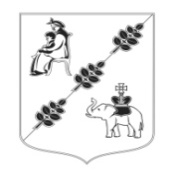 АДМИНИСТРАЦИЯ МУНИЦИПАЛЬНОГО ОБРАЗОВАНИЯ КОБРИНСКОГО СЕЛЬСКОГО ПОСЕЛЕНИЯ ГАТЧИНСКОГО МУНИЦИПАЛЬНОГО РАЙОНА ЛЕНИНГРАДСКОЙ ОБЛАСТИПОСТАНОВЛЕНИЕОт 04 декабря 2018  года                                                                                                        № 350«Об  утверждении  на 2019 год стоимости одного  квадратного  метра общей  площади  жилья в  муниципальном образовании Кобринского сельского поселения Гатчинского муниципального района Ленинградской области в рамках реализации подпрограммы «Устойчивое развитие сельских территорий» государственной программы развития сельского хозяйства и регулирование рынков сельскохозяйственной продукции, сырья и продовольствия на 2013-2020 годы и подпрограммы «Устойчивое развитие сельских территорий Ленинградской области» государственной программы Ленинградской области «Развитие сельского хозяйства Ленинградской области»»	В соответствии с Приказом Министерства строительства и жилищно-коммунального хозяйства Российской Федерации № 951/пр от 28 декабря 2015 года, Распоряжением Правительства Ленинградской области от 11 декабря 2007 года № 536-р «О полномочиях при определении средней рыночной стоимости одного квадратного метра общей площади жилья по муниципальным образованиям Ленинградской области для расчета размера субсидий, предоставляемых за счет средств областного бюджета Ленинградской области на строительство (приобретение) жилья» и Методическими рекомендациями по определению норматива стоимости одного квадратного метра общей площади жилья в муниципальных образованиях Ленинградской области и стоимости одного квадратного метра общей площади жилья в сельской местности Ленинградской области, утвержденными Распоряжением комитета по строительству Ленинградской области от 04.12.2015 года № 552, руководствуясь Уставом Муниципального образования Кобринского сельского поселения Гатчинского муниципального района Ленинградской областиПОСТАНОВЛЯЕТ 	1.  Утвердить на 2019 год стоимость одного  квадратного  метра общей  площади  жилья в  муниципальном образовании Кобринского сельского поселения Гатчинского муниципального района Ленинградской области в рамках реализации подпрограммы «Устойчивое развитие сельских территорий» государственной программы развития сельского хозяйства и регулирование рынков сельскохозяйственной продукции, сырья и продовольствия на 2013-2020 годы и подпрограммы «Устойчивое развитие сельских территорий Ленинградской области» государственной программы Ленинградской области «Развитие сельского хозяйства Ленинградской области» в размере 45 685 (Сорок пять тысяч шестьсот восемьдесят пять) рублей.2. Настоящее Постановление вступает в силу с момента подписания.3. Контроль за исполнением настоящего Постановления оставляю за собой.И.о. главы администрацииКобринского сельского поселения                                                  		 Д.С. Халтунен